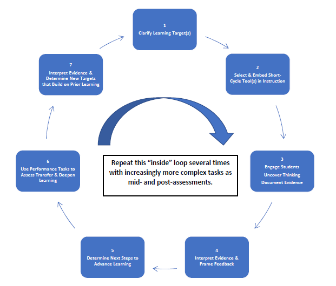 Applying the Actionable Assessment CycleMatching Learning Targets to the Five Essential Teacher MovesAdapted Planning Tool for Figure 7.2 (p. 160)Title of Unit of Study or PBL Examining Author’s CraftApplying the Actionable Assessment CycleMatching Learning Targets to the Five Essential Teacher MovesAdapted Planning Tool for Figure 7.2 (p. 160)Title of Unit of Study or PBL Examining Author’s CraftApplying the Actionable Assessment CycleMatching Learning Targets to the Five Essential Teacher MovesAdapted Planning Tool for Figure 7.2 (p. 160)Title of Unit of Study or PBL Examining Author’s CraftIdentify the Broad Learning Goal/Competency: The student will analyze how an author’s content and rhetorical choices communicate a text’s purpose. Identify the Broad Learning Goal/Competency: The student will analyze how an author’s content and rhetorical choices communicate a text’s purpose. Identify the Broad Learning Goal/Competency: The student will analyze how an author’s content and rhetorical choices communicate a text’s purpose. Create an Overarching Essential or Driving Question (RbD, pp. 40-41)How do authors use rhetorical strategies to communicate the content of a message?Clarify Learning TargetsClarify Learning TargetsUnderline key learnings in unit goal.Create Learning Targets from skills/concepts underlined.Order the series of Learning Targets from least to most complex to guide instruction.Select Strategies for Each Learning Target to Uncover Thinking (Use end-of chapter summaries for ideas)Embed Short-Cycle Tasks of Increasing ComplexityEngage Students, Uncover ThinkingInterpret EvidenceDetermine Next StepsEmbed Short-Cycle Tasks of Increasing ComplexityEngage Students, Uncover ThinkingInterpret EvidenceDetermine Next StepsI can view a piece of persuasive media and identify the rhetorical strategies usedStudents use a jigsaw activity to locate rhetorical strategies used in different media messagesEmbed Short-Cycle Tasks of Increasing ComplexityEngage Students, Uncover ThinkingInterpret EvidenceDetermine Next StepsEmbed Short-Cycle Tasks of Increasing ComplexityEngage Students, Uncover ThinkingInterpret EvidenceDetermine Next StepsI can determine author's theme and purpose when viewing a piece of persuasive mediaPartners discuss and annotate textsEmbed Short-Cycle Tasks of Increasing ComplexityEngage Students, Uncover ThinkingInterpret EvidenceDetermine Next StepsEmbed Short-Cycle Tasks of Increasing ComplexityEngage Students, Uncover ThinkingInterpret EvidenceDetermine Next StepsI can compare and contrast the use of rhetorical strategies between authors on a particular topicComplete a graphic organizer comparing use of rhetorical strategies used two media examples on the same topic (e.g., ads, speeches, articles)Use Performance-Based Tasks of Increasing Complexity to Assess TransferEngage Students, Uncover ThinkingInterpret EvidenceDetermine Next StepsUse Performance-Based Tasks of Increasing Complexity to Assess TransferEngage Students, Uncover ThinkingInterpret EvidenceDetermine Next StepsI can evaluate the impact of an author's use of rhetorical strategies in a piece of persuasive mediaUse Performance-Based Tasks of Increasing Complexity to Assess TransferEngage Students, Uncover ThinkingInterpret EvidenceDetermine Next StepsUse Performance-Based Tasks of Increasing Complexity to Assess TransferEngage Students, Uncover ThinkingInterpret EvidenceDetermine Next StepsI can effectively use rhetorical strategies in my communication with others that best fit my audience to prove my point of viewUse Performance-Based Tasks of Increasing Complexity to Assess TransferEngage Students, Uncover ThinkingInterpret EvidenceDetermine Next StepsUse Performance-Based Tasks of Increasing Complexity to Assess TransferEngage Students, Uncover ThinkingInterpret EvidenceDetermine Next StepsI can evaluate my use of rhetorical strategies for an intended audienceApplying the Actionable Assessment CycleMatching Learning Targets to the Five Essential Teacher MovesAdapted Planning Tool for Figure 7.2 (p. 160)Title of Unit of Study or PBLApplying the Actionable Assessment CycleMatching Learning Targets to the Five Essential Teacher MovesAdapted Planning Tool for Figure 7.2 (p. 160)Title of Unit of Study or PBLApplying the Actionable Assessment CycleMatching Learning Targets to the Five Essential Teacher MovesAdapted Planning Tool for Figure 7.2 (p. 160)Title of Unit of Study or PBLIdentify the Broad Learning Goal/Competency:Identify the Broad Learning Goal/Competency:Identify the Broad Learning Goal/Competency:Create an Overarching Essential or Driving Question (RbD, pp. 40-41)Clarify Learning TargetsClarify Learning TargetsUnderline key learnings in unit goal.Create Learning Targets from skills/concepts underlined.Order the series of Learning Targets from least to most complex to guide instruction.Select Strategies for Each Learning Target to Uncover Thinking (Use end-of chapter summaries for ideas)Embed Short-Cycle Tasks of Increasing ComplexityEngage Students, Uncover ThinkingInterpret EvidenceDetermine Next StepsEmbed Short-Cycle Tasks of Increasing ComplexityEngage Students, Uncover ThinkingInterpret EvidenceDetermine Next StepsEmbed Short-Cycle Tasks of Increasing ComplexityEngage Students, Uncover ThinkingInterpret EvidenceDetermine Next StepsEmbed Short-Cycle Tasks of Increasing ComplexityEngage Students, Uncover ThinkingInterpret EvidenceDetermine Next StepsEmbed Short-Cycle Tasks of Increasing ComplexityEngage Students, Uncover ThinkingInterpret EvidenceDetermine Next StepsEmbed Short-Cycle Tasks of Increasing ComplexityEngage Students, Uncover ThinkingInterpret EvidenceDetermine Next StepsEmbed Short-Cycle Tasks of Increasing ComplexityEngage Students, Uncover ThinkingInterpret EvidenceDetermine Next StepsEmbed Short-Cycle Tasks of Increasing ComplexityEngage Students, Uncover ThinkingInterpret EvidenceDetermine Next StepsUse Performance-Based Tasks of Increasing Complexity to Assess TransferEngage Students, Uncover ThinkingInterpret EvidenceDetermine Next StepsUse Performance-Based Tasks of Increasing Complexity to Assess TransferEngage Students, Uncover ThinkingInterpret EvidenceDetermine Next StepsUse Performance-Based Tasks of Increasing Complexity to Assess TransferEngage Students, Uncover ThinkingInterpret EvidenceDetermine Next StepsUse Performance-Based Tasks of Increasing Complexity to Assess TransferEngage Students, Uncover ThinkingInterpret EvidenceDetermine Next StepsUse Performance-Based Tasks of Increasing Complexity to Assess TransferEngage Students, Uncover ThinkingInterpret EvidenceDetermine Next StepsUse Performance-Based Tasks of Increasing Complexity to Assess TransferEngage Students, Uncover ThinkingInterpret EvidenceDetermine Next Steps